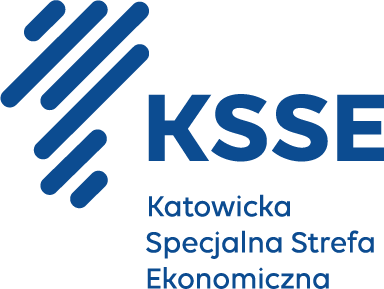 o wartości szacunkowej mniejszej niż progi unijne, przeprowadzane zgodnie z art. 11 ust. 5 pkt 9 ustawy z dnia 11 września 2019 r. Prawo zamówień publicznych (tekst jednolity Dz.U. z 2022 r. poz. 1710 ze zm.) zwanej w treści SIWZ „PZP”, z wyłączeniem ustawy PZP, którego przedmiotem jest:Dostawa i montaż automatycznego systemu parkingowego w Akceleratorze Biznesowym KSSENON w Żorach, ul Rozwojowa 2 numer postępowania:28/02/2024/JZKatowice, luty 2024 rokuZatwierdzam:dr Janusz Michałek – Prezes Zarządu KSSE S.A.Andrzej Zabiegliński – Wiceprezes, Członek Zarządu KSSE S.A.Katowicka Specjalna Strefa Ekonomiczna S.A.ul. Wojewódzka 4240-026 KatowiceKRS 0000106403NIP 954-13-00-712REGON: 273073527tel.:32-43-51-616e-mail: inwestycja.kssenon@ksse.com.plstrona internetowa Zamawiającego: www.ksse.com.plstrona internetowa prowadzonego postępowania: https://platformazakupowa.pl/pn/ksseZmiany oraz wyjaśnienia treści SWZ a także pozostałe dokumenty związane z postępowaniem o udzielenie zamówienia publikowane będą na stronie internetowej prowadzonego postępowania:https://platformazakupowa.pl/pn/ksseWykonawca może zwrócić się do Zamawiającego z wnioskiem o wyjaśnienie treści SWZ.Zamawiający udzieli wyjaśnień niezwłocznie, jednak nie później niż na 2 dni przed upływem terminu składania ofert, pod warunkiem że wniosek o wyjaśnienie treści SWZ wpłynął do Zamawiającego nie później niż na 4 dni przed upływem terminu składania ofert.Jeżeli Zamawiający nie udzieli wyjaśnień w terminie, o którym mowa w ust.3, przedłuża termin składania ofert o czas niezbędny do zapoznania się wszystkich zainteresowanych Wykonawców z wyjaśnieniami niezbędnymi do należnego przygotowania i złożenia oferty.Przedłużenie terminu składania ofert nie wpływa na bieg terminu składania wniosku o wyjaśnienie treści SWZ, o którym mowa w ust. 3 powyżej.W przypadku gdy wniosek o wyjaśnienie treści SWZ nie wpłynął w terminie, o którym mowa w ust. 3 powyżej, Zamawiający nie ma obowiązku udzielania wyjaśnień SWZ oraz obowiązku przedłużenia terminu składania ofert.Zamawiający nie przewiduje zwołania zebrania wszystkich Wykonawców w celu wyjaśnienia treści SWZ.Przedmiotem zamówienia jest Dostawa i montaż automatycznego systemu parkingowego do Akceleratora Biznesowego KSSENON w Żorach, ul Rozwojowa 2 Zakres usługi :Dostawa urządzeń niezbędnych do działania systemu parkingowego do siedziby Akceleratora Biznesowego KSSENON w Żorach, ul. Rozwojowa 2Zamontowanie i uruchomienie systemu parkingowego, zgodnie z opisem technicznym.Wykonanie wszystkich niezbędnych prac związanych z montażem systemu.Przekazanie dokumentacji powykonawczej dla zamontowanego systemu.Przeprowadzenie szkoleń z obsługi systemu parkingowego dla wskazanych przez Zamawiającego osób.Wsparcie w przypadku wystąpienia problemów sprzętowych, technicznych w okresie 4 lat od daty zamontowania i odebrania systemu.Bezpłatne uaktualnienie oprogramowania, wymagane przeglądy w okresie trwania gwarancji.Opis techniczny działania systemu parkingowegoNa terenie Akceleratora biznesowego KSSENON zlokalizowanego w Żorach, przy
ul. Rozwojowej 2 planuje się dostawę wraz z montażem automatycznego systemu parkingowego, którego zadaniem będzie kontrola wjazdu/wyjazdu oraz pobieranie stosownych opłat. System będzie działał w oparciu o bilety jednorazowe, czytniki kart abonamentowych i ewentualnie pilot zdalnego sterowania. Dostarczony system będzie obsługiwał wjazd na parking: dla klientów rotacyjnych (parking A). Zamawiający wymaga aby wjazd na parking dla pracowników był możliwy za pomocą kart kompatybilnych z istniejącym systemem KD lub kodu QR oraz modułu GSM z edytowalną bazą numerów telefonów.W ramach niniejszego postępowania Wykonawca wykona następujący zakres prac :Dostawa i montaż systemu parkingowego zgodnie z poniższą specyfikacją   Wykonanie okablowania 230V i LAN do urządzeń systemu parkingowego   Wykonanie niezbędnych prac budowlanych związanych z instalacją systemu
              (W związku z posiadaną gwarancją, wszelkie działania oraz prace budowlane muszą 
               być prowadzone w uzgodnieniu z Generalnym Wykonawcą Inwestycji – BUDIMEX S.A.
               oraz za zgodą Zamawiającego) Uruchomienie, testowanie systemuPowiązanie z systemem kasowymWymagane przeglądy w okresie gwarancjiSerwis 24h/dobę w okresie trwania gwarancjiLokalizację szlabanów wjazdowych na parkingi zaznaczono na dołączonej mapce stanowiącej załącznik do opisu technicznego.Koncepcja i funkcjonowanie parkinguŁącznie klienci będą mieli do dyspozycji 82 miejsca parkingowe na parkingu A. Parking będzie dostępny dla użytkowników 7 dni w tygodniu, 24 h/dobę, zgodnie z obowiązującym regulaminem. Opłata za parkowanie będzie możliwa w kasie automatycznej. Osoby które nie muszą wnosić opłaty (np. mają darmowy postój), mogą bezpośrednio udać się do wyjazdu. Bez konieczności weryfikacji biletu w kasie automatycznej.Połączenie interkomowe ze stanowiskiem nadzoru będzie możliwe z każdego terminala (wjazdowego i wyjazdowego). Operator/ochrona będzie miał dostęp do systemu tak, aby na bieżąco zweryfikować zaistniałą sytuację i w razie potrzeby udzielić pomocy.Opis obsługi klienta rotacyjnego – Parking ASzlabany muszą działać w sposób uniemożliwiający wjazd kilku pojazdów na jednym bilecie oraz pobrania dwóch biletów dla tego samego pojazdu. Wydrukowany bilet musi zawierać datę i godzinę wjazdu, numer biletu, nr tablic rejestracyjnych i grafikę Zamawiającego.
W momencie odebrania przez klienta biletu następuje automatyczne otwarcie  szlabanu
i klient może wjechać na parking. W przypadku wycofania się kierowcy, bilet jest nieaktywny. W przypadku nieodebrania wydrukowanego biletu, zostaje on automatycznie usunięty przez urządzenie. W razie jakichkolwiek problemów, kierowca będzie miał możliwość kontaktu
z obsługą, poprzez interkom znajdujący się na panelu przednim terminala wjazdowego.Płatność za parkowanie odbywać się będzie w automatycznej kasie parkingowej
i terminalu wyjazdowym. Po zeskanowaniu biletu, następuje odczytanie kodu z biletu - kwota do zapłaty zostaje wyświetlona na wyświetlaczu. Można zapłacić monetami, banknotami oraz kartą płatniczą/kredytową (również bezstykowo) oraz BLIKIEM. Kasa będzie wydawać resztę w monetach oraz banknotach.W przypadku, gdy czas parkowania będzie krótszy niż darmowy czas (np. 40 min), zostanie wyświetlona informacja, że opłata nie jest wymagana. Kasa automatyczna musi posiadać możliwość wyboru co najmniej 4 języków (Polski, Angielski, Niemiecki, Ukraiński) obsługi oraz wykupienia „zgubionego biletu”.  Funkcja ta umożliwia wykupienie w kasie automatycznej zryczałtowanego biletu w zamian za bilet, który został zgubiony. Koszt zgubionego biletu zostanie ustalony ryczałtowo przez Zamawiającego. Po zakupie takiego biletu, klient będzie miał określony czas na opuszczenie parkingu. Podczas procedury płatności, klient może zdecydować czy chce otrzymać paragon.  Od momentu wniesienia opłaty w automatycznej kasie parkingowej, klient ma określony czas na opuszczenie parkingu – tzw. czas „od płatności do wyjazdu”. Jego wartość można dowolnie zdefiniować  w systemie. W przypadku przekroczenia tego czasu opłata naliczana jest ponownie według obowiązującej taryfy. W pozostałych przypadkach wyjazd z parkingu odbywa się na podstawie opłaconego postoju. Klient będzie miał możliwość wjazdu na podstawie karty abonamentowej. System musi uniemożliwiać wjazd więcej niż jednego pojazdu jednocześnie na parking korzystającego z karty. Karty muszą być zintegrowane z istniejącym systemem kontroli dostępu w budynkach Akceleratora biznesowego KSSENON. W razie jakichkolwiek problemów, kierowca będzie miał możliwość kontaktu z obsługą/ochroną, poprzez interkom. Obsługa musi mieć możliwość podglądu zaistniałej sytuacji na urządzeniu aby móc pomóc klientowi bez fizycznego udania się na parking.Kierowca wyjeżdżając z parkingu podjeżdża do terminala wyjazdowego, skanuje bilet, następuje weryfikacja uprawnień do wyjazdu. Po pozytywnej weryfikacji  szlaban otwiera się automatycznie.W przypadku wycofania się kierowcy, wyjazd nie zostaje poprawnie zaliczony  i według systemu bilet (pojazd) nadal będzie znajdować się na parkingu. Opłata będzie nadal naliczana po przekroczeniu tzw. czasu „od płatności do wyjazdu”.Taryfy parkowaniaW systemie, zależnie od potrzeb można określić różne taryfy i algorytmy naliczania opłat za parkowanie z uwzględnieniem dni tygodnia, pory dnia, czasu postoju, rodzaju karty, rabatowania itp. Szczegółowe ustawienia taryf parkowania zostaną uzgodnione z Zamawiającym na etapie realizacji. Wykonawca systemu opracuje regulamin parkowania w uzgodnieniu z Zamawiającym oraz umieści go w widocznym, miejscu na parkingu.WalidacjeSystem musi umożliwić  udzielnie zniżek za parkowanie. Wykonawca w ramach postępowania dostarczy 1 szt. urządzenia umożliwiającego walidacje on-line z możliwością wyboru udzielanej zniżki. Dostarczone urządzenie musi posiadać czytnik kodów oraz dotykowy wyświetlacz umożliwiający wybór zniżki. W celu zabezpieczania przed ewentualnymi nadużyciami, osoba udzielająca zniżki musi się zautoryzować na urządzeniu poprzez podanie indywidualnych danych.Elementy systemuTerminal wjazdowy:Terminal wjazdowy służy do wydawania biletów z kodem,  odczytu kart abonamentowych oraz kodów. Rozpoznaje i informuje o nadużyciach spowodowanych przez cofające się pojazdy. Jego kontrola i parametryzacja odbywa się  z poziomu serwera systemu parkingowego.Minimalne parametry i wyposażenie terminala wjazdowegoObudowa ze stal nierdzewnej, malowana proszkowoWbudowany komputer PC z dyskiem SSD.Drukarka biletów (kody QR) Podświetlany wyświetlacz graficzny do prezentacji komunikatów dla klienta w co 
              najmniej 4 językach(Polski, Angielski, Niemiecki, Ukraiński)liczba biletów min 2000 szt.Czujnik niskiego stanu biletów ze zdalnym informowaniem obsług/ochrony.Czytnik kodów QR do odczytu kodów z biletów drukowanych lub urządzeń mobilnych.Czytnik kart zbliżeniowych.Interkom IP [audio], do komunikacji z obsługą/ochroną z możliwością rozbudowy
              o moduł  video bez konieczności zmian konstrukcyjnychDrzwi serwisowe boczne zabezpieczone zamkiem  Podświetlany przycisk pobrania biletu.4 wyświetlane naprzemiennie języki (polski, niemiecki, angielski, ukraiński).Współpraca z pętlą indukcyjną wykrywającą pojazd, uniemożliwiająca pobranie biletu 
              bez pojazdu.Współpraca z kamerami służącymi do odczytu tablic rejestracyjnych.Komunikacja Ethernet (TCP/IP)możliwość pracy w trybie OFFLINE, bez komunikacji z serwerem z zachowaniem
              pełnej funkcjonalnościStopień ochrony obudowy : co najmniej IP66przy terminalu wjazdowym musi być widoczny z daleka sygnalizator (opisowy lub 
             graficzny) informujący o ilości dostępnych miejsc parkingowych.Terminal wyjazdowyTerminal wyjazdowy służy do odczytu biletów i kart abonamentowych. Jego kontrola
i parametryzacja odbywa się  z poziomu serwera systemu parkingowego	Minimalne wyposażenie:Obudowa ze stal nierdzewnej, malowana proszkowoWbudowany komputer PC z dyskiem SSD.Czytnik  biletówWyświetlacz graficzny do prezentacji komunikatów dla klienta w co najmniej
              4 językach (Polskim, Angielskim, Niemieckim, Ukraińskim)Drzwi serwisowe boczne z zamkiem  4 wyświetlane naprzemiennie języki (polski, niemiecki, angielski, ukraiński.Współpraca z pętlą indukcyjną wykrywającą pojazd, uniemożliwiającą otwarcie 
               szlabanu bez pojazdu.Odczytu kodów z biletów drukowanych lub urządzeń mobilnych.Czytnik kart zbliżeniowych.  Interkom IP [audio] z możliwością rozbudowy o moduł  video bez konieczności zmian 
              konstrukcyjnychKomunikacja Ethernet (TCP/IP).Możliwość pracy w trybie OFFLINE, bez komunikacji z serwerem z zachowaniem 
              pełnej funkcjonalnościStopień ochrony obudowy : co najmniej IP54Szlabany parkingowe (wjazdowy i wyjazdowy)Możliwość podłączenia terminali do istniejących szlabanów.Kasa automatyczna  Kasa automatyczna systemu parkingowego do bezobsługowego pobierania opłat parkingowych.Urządzenie musi umożliwiać przyjmowanie opłat za parkowanie w oparciu o odczyt kodu na bilecie jednorazowym lub dokonanie opłaty po wprowadzeniu nr rejestracyjnych pojazdu. Kasa musi umożliwiać ponadto przedłużanie abonamentów.Minimalne wyposażenie/funkcje:Wbudowany komputer PC z dyskiem SSD.Ekran dotykowy min 15’’ Kompletny zestaw czytników płatności bezgotówkowych (Chip&PIN oraz NFC) obsługujący płatność również  BLIKFunkcja zwrotu pieniędzy w wypadku anulowania transakcjiCzytnik banknotów – 10, 20 ,50, 100, 200 zł  Odczyt nominału niezależny od kierunku wprowadzenia środka płatniczego do kasy.Wydawanie reszty w nominałach monet od 10 gr do 5 zł oraz banknoty od 10 zł do 100 zł. Samo napełniające się hoppery zabezpieczone osobnym zamkiem, chroniącym przed nieuprawnionym dostępem. Autoryzacja otwarcia kasy przy pomocy karty zbliżeniowej lub kodu wpisywanego na ekranie kasyMożliwość uzupełnienia hopperów bez konieczności otwierania drzwi kasyPojemność hopperów min: 4 x  500 monet, hoppery muszą posiadać możliwość zmiany rodzaju obsługiwanych monet za pomocą oprogramowania, bez konieczności wymiany całego hoppera. (Przykładowo zmiana 5 zl, 2 zl , 1 zł na 5 zł, 5 zł ,1 złCoin Box z zapadką i zamkiem o pojemności min 5 l.Komunikaty  wyświetlane w minimum 4 językach (Polskim, Angielskim, Niemieckim, Ukraińskim)Detekcja obecności użytkownika (aktywacja urządzenia w momencie pojawienia się klienta przed urządzeniem)Interkom IP [audio] z możliwością rozbudowy o moduł  video bez konieczności zmian konstrukcyjnychCzytnik kart zbliżeniowych MIFARE.Sprzedaż zgubionych biletówMożliwość przedłużania abonamentów – konieczna wcześniejsza informacja dla klienta o zbliżającym się końcu okresu opłaconego np. informacją na wyświetlaczu przy wjeździe i wyjeździeKasa powinna posiadać zabezpieczenia umożliwiające otwarcie urządzenia do celów eksploatacyjnych (np. wymiana papieru), bez możliwości dostępu do środków pieniężnychCzytnik kodów QR, odczyt biletów drukowanych i z urządzeń mobilnych (smartfon)Drukarka termicznaDrukowanie potwierdzeń transakcji oraz opłatDrzwi zabezpieczone zamkiem z ryglem.Komunikacja Ethernet (TCP/IP).Możliwość pracy w trybie OFFLINE w przypadku utraty komunikacji z serweremStopień ochrony obudowy: co najmniej IP 54.Ze względu na lokalizację kasy na zewnątrz Wykonawca w ramach postępowania dostarczy wiatę ochronną. Konstrukcja wiaty wykonana z profili stalowych malowanych proszkowo, ściany boczne oraz zadaszenie wykonane z poliwęglanu – kształt i kolor wiaty do akceptacji Zamawiającego przed wykonaniem.Serwer systemu parkingowy i oprogramowanieOprogramowanie zarządzające systemu parkingowego zostanie zainstalowane na serwerach Zamawiającego lub w serwerowni znajdującej się w obiekcie w miejscu wskazanym przez Zamawiającego lub zostanie udostępnione w wersji cloud przez serwer dostawcy.Wykonawca dostarczy licencjonowane oprogramowanie zarządzające systemem parkingowym  z bezterminowa gwarancją. Logowanie do systemu odbywa się poprzez podanie nazwy użytkownika i hasła. Oprogramowanie powinno zapewniać możliwość konfiguracji dowolnej ilości „Grup użytkowników” i „Użytkowników”. Każdej nowej grupie  i użytkownikowi nadaje się dostęp do funkcji systemu. W systemie musi być możliwość skonfigurowania różnych poziomów dostępu dla poszczególnych użytkowników lub grup użytkowników.Oprogramowanie musi posiadać możliwość rozbudowy np. przy rozbudowie parkingu - zaprogramowania indywidualnych dla każdej karty tras przejazdu tak, aby wymusić na poszczególnych grupach klientów korzystanie z poszczególnych wjazdów i wyjazdów  w obrębie jednej strefy.
W przypadku nie stosowania się do zadanych tras, system musi mieć możliwość automatycznego blokownia karty.Oprogramowanie  musi spełniać następujące funkcje i wymagania:dziennik systemowy informujący o zaistniałych zdarzeniachprzechowywanie bazy danych z poszczególnych miesięcykodowanie kart parkingowychmożliwość przypisania do jednego konta użytkownika kilku nośników (karta zbliżeniowa, kod 
              QR, min 5 numerów tablic rejestracyjnych w przypadku systemu z odczytem tablic
              rejestracyjnych)tworzenie systemowych statystyk i raportówdefiniowanie poziomu dostępu użytkownika do bazy danych w zależności od potrzeb
              Zamawiającegotworzenie profili dostępu dowolnie skonfigurowanych (stałych, zmiennych), z rozróżnieniem 
              poszczególnych dni tygodnia, dni świątecznych oraz przedziałów godzinowych podczas dobynaliczanie i pobieranie opłat dodatkowych przewidzianych w regulaminie np. za pozostawienie 
              pojazdu poza godzinami funkcjonowania parkingukontrola pracy urządzeń systemu parkingowego (możliwość zdalnego otwierania, zamykania,
              blokowania)informowanie obsługi/ochrony o konieczności opróżnienia pojemników na banknoty oraz 
              kasety z nadmiaru monet i braku papieruinformowanie obsługi/ochrony o wyjęciu pojemnika na banknoty oraz o wyjęciu pojemnika na 
              monetyblokowanie wydawania biletu przy zajętości określonej przez Operatora liczby miejsc na 
              parkingu ( z uwzględnieniem ilości abonamentów)umożliwienie wjazdu oraz wyjazdu pojazdom służb ratunkowych, konserwacyjnych lub innych 
               uczestniczących w sytuacjach awaryjnych przez wybranie odpowiedniej funkcji w systemie 
               zarządzającymzdalny dostęp do systemu parkingowego ułatwiający zarządzanie i gromadzenie danychmożliwość wszelakich zmian np. ilości dostępnych miejsc parkingowychSystem ma mieć  możliwość  wydruku  na bilecie identyfikacji wizualnej Zamawiającego (dowolnej personalizowanej grafiki) i/lub treści przynajmniej na połowie obszaru drukowalnej strony biletu. Ponadto wymaga się aby pokwitowanie płatności zawierało informacje w języku polskim, znaki diakrytyczne, „ą”, „ś”, itd. muszą być poprawnie drukowane na biletach i pokwitowaniach płatności.Dla ułatwienia czynności serwisowych, bieżącej obsługi systemu oraz wyeliminowania jakichkolwiek konfliktów sprzętowych, Zamawiający wymaga aby wszystkie urządzania wykonawcze (szlabany, terminale, kasy) wchodzące w skład  systemu parkingowego były wyprodukowane przez  jednego producenta (nie dotyczy kamer LPR   i  wyposażenia stanowiska nadzoru)Zestawienie ramowe urządzeń systemu:34996300-8 Parkingowe urządzenia kontrolne, bezpieczeństwa lub sygnalizacyjnePlanowany termin realizacji od dnia podpisania umowy do 20.05.2024r.O udzielenie zamówienia publicznego ubiegać mogą się Wykonawca, którzy: posiadają uprawnienia do prowadzenia działalności lub czynności określonych przedmiotem zamówienia bądź doświadczenie w zakresie objętym postępowaniem ofertowym,znajdują się w sytuacji ekonomicznej i finansowej zapewniającej wykonanie zamówienia,Wykonawca potwierdza spełnienie warunków opisanych powyżej w pkt a-b poprzez złożenie oświadczenia stanowiącego załącznik nr 2 do Zapytania ofertowego.Zamawiający wymaga od Wykonawcy posiadania zdolności ekonomicznej lub finansowej niezbędnej do realizacji zamówienia - Wykonawca potwierdza spełnienie warunków opisanych powyżej poprzez złożenie polisy ubezpieczeniowej odpowiedzialności cywilnej w zakresie prowadzonej działalności związanej z przedmiotem postępowania na sumę gwarancyjną nie niższą niż 300.000,00 złotych (słownie: trzysta tysięcy złotych) – załącznik nr 5 dysponują potencjałem technicznym i osobami zdolnymi do wykonania zamówienia lub przedstawią pisemne zobowiązanie innych podmiotów do udostępnienia potencjału technicznego i osób zdolnych do wykonania zamówienia,Zamawiający wymaga od Wykonawcy posiadania potencjału kadrowego (osób skierowanych do realizacji zamówienia) umożliwiającego realizację zamówienia na odpowiednim poziomie jakości. Zamawiający wymaga, aby Wykonawca wykazał, że dysponuje:osobą na stanowisko kierownika budowy-  tj. 1 osobę posiadającą uprawnienia budowlane do kierowania robotami w specjalności konstrukcyjno – budowlanej bez ograniczeń, osobą na stanowisko kierownika robót elektrycznych – tj. 1 osobę posiadającą uprawnienia budowlane do kierowania robotami w branży instalacyjnej w zakresie sieci, instalacji i urządzeń elektrycznych i elektroenergetycznych bez ograniczeńosobą na stanowiska inspektora ds. bhp tj. 1 osobę posiadającą co najmniej zawód technika bezpieczeństwa i higieny pracy.W celu wykazania spełnienia niniejszego warunku Wykonawca przedstawia załącznik nr 6. Kopie uprawnieniń, o których mowa powyżej Wykonawca przedłoży najpóźniej w dniu podpisania umowy. Zakres wykluczenia Z postępowania zostaną wykluczone oferty złożone przez Wykonawców, którzy: nie wykażą spełniania warunków udziału w postępowaniu są powiązani osobowo lub kapitałowo z Zamawiającym. Przez powiązania kapitałowe lub osobowe rozumie się wzajemne powiązania między Zamawiającym lub osobami upoważnionymi do zaciągania zobowiązań w imieniu Zamawiającego lub osobami wykonującymi w imieniu Zamawiającego czynności związanych z przeprowadzeniem procedury wyboru Wykonawcy a Wykonawcą, polegające w szczególności na: uczestniczeniu w spółce jako wspólnik spółki cywilnej lub spółki osobowej, posiadaniu co najmniej 10% udziałów lub akcji, pozostawaniu w związku małżeńskim, w stosunku pokrewieństwa lub 
             powinowactwa w linii prostej, pokrewieństwa drugiego stopnia lub
             powinowactwa drugiego stopnia w linii bocznej lub w stosunku 
             przysposobienia, opieki lub kurateli.Potwierdzeniem spełnienia ww. warunków będzie złożenie przez Wykonawcę podpisanych oświadczeń stanowiących – załącznik nr 3. Komunikacja w postępowaniu o udzielenie zamówienia, w tym składanie ofert, wymiana informacji oraz przekazywanie dokumentów lub oświadczeń między Zamawiającym a Wykonawcą, odbywa się przy użyciu środków komunikacji elektronicznej.Środkami komunikacji elektronicznej dopuszczonymi do komunikacji pomiędzy Zamawiającym, a Wykonawcą są:Platforma zakupowa funkcjonująca pod adresem https://platformazakupowa.pl/pn/ksse, określana w dalszej treści SWZ jako „Platforma”poczta e-mail [wyłącznie adres e-mail:inwestycja.kssenon@ksse.com.pl] z uwzględnieniem ust. 5 poniżej (z zastrzeżeniem, że Wykonawcy nie mogą złożyć oferty, ani dokumentów stanowiących załączniki do oferty za pośrednictwem poczty e-mail pod rygorem odrzucenia oferty takiego Wykonawcy)Zamawiający informuje, że instrukcje korzystania z Platformy dotyczące w szczególności logowania, składania wniosków o wyjaśnienie treści SWZ, składania ofert oraz innych czynności podejmowanych w niniejszym postępowaniu przy użyciu Platformy znajdują się w zakładce „Instrukcje dla Wykonawców" na Platformie pod adresem: https://platformazakupowa.pl/strona/45-instrukcjeZamawiający określa niezbędne wymagania sprzętowo - aplikacyjne umożliwiające pracę na Platformie tj.:stały dostęp do sieci Internet o gwarantowanej przepustowości nie mniejszej niż 512 kb/s,komputer klasy PC lub MAC o następującej konfiguracji: pamięć min. 2 GB Ram, procesor Intel IV 2 GHZ lub jego nowsza wersja, jeden z systemów operacyjnych - MS Windows 7, Mac Os x 10 4, Linux, lub ich nowsze wersje,zainstalowana dowolna przeglądarka internetowa, w przypadku Internet Explorer minimalnie wersja 10 0.,włączona obsługa JavaScript,zainstalowany program Adobe Acrobat Reader lub inny obsługujący format plików .pdf,Platforma działa według standardu przyjętego w komunikacji sieciowej - kodowanie UTF8,Oznaczenie czasu odbioru danych przez platformę zakupową stanowi datę oraz dokładny czas (hh:mm:ss) generowany wg. czasu lokalnego serwera synchronizowanego z zegarem Głównego Urzędu Miar.W przypadku braku możliwości przesłania korespondencji przez Platformę z powodu jej awarii, Zamawiający dopuszcza komunikację z Wykonawcami przy pomocy poczty e-mail (na adres wskazany z ust. 2 pkt 2.2. powyżej), przy czym nie dopuszcza się składania oferty ani dokumentów stanowiących załączniki do oferty za pośrednictwem poczty e-mail pod rygorem odrzucenia oferty takiego Wykonawcy.Postępowanie o udzielenie zamówienia prowadzone jest pisemnie Zamawiający dopuszcza ustną komunikację w odniesieniu do informacji, które nie są istotne, w szczególności nie dotyczą ogłoszenia o zamówieniu lub dokumentów zamówienia lub ofertZamawiający wyznacza następujące osoby do komunikacji z Wykonawcami:Ernest Nawrocki : e-mail: inwestycja.kssenon@ksse.com.pl, tel.: +48 453 673 784I. OFERTAWykonawca może złożyć wyłącznie jedną ofertę. Złożenie większej liczby ofert lub oferty zawierającej propozycje wariantowe spowoduje odrzucenie wszystkich ofert złożonych przez danego Wykonawcę.Oferta musi być sporządzona w języku polskim, w postaci elektronicznej w jednym z następujących formatów danych: .pdf, .doc, .docx, .rtf, .xps, .odt i opatrzona kwalifikowanym podpisem elektronicznym (w formie elektronicznej pod rygorem nieważności).Niedopuszczalnym jest wykorzystanie zamiast elektronicznego podpisu kwalifikowanego: podpisu zaufanego, podpisu cyfrowego, profilu zaufanego - ePUAP, pieczęci elektronicznej. Użycie tych rozwiązań będzie skutkowało odrzuceniem oferty.Oferta Wykonawcy powinna zostać sporządzona na Formularzu Oferty zgodnym z wzorem stanowiącym załącznik nr 1 do SWZ. Treść oferty Wykonawcy musi odpowiadać treści Formularza. Oferta powinna zawierać wszystkie wymagane w niniejszym SWZ oświadczenia i dokumenty, bez dokonywania w ich treści jakichkolwiek zastrzeżeń lub zmian ze strony WykonawcySkładanie ofert następować będzie za pośrednictwem Platformy.Zamawiający nie ponosi odpowiedzialności za złożenie oferty w sposób niezgodny z Instrukcją korzystania z Platformy, w szczególności za sytuację, gdy zamawiający zapozna się z treścią oferty przed upływem terminu składania ofert (np. złożenie oferty w zakładce „Wyślij wiadomość do zamawiającego”). Taka oferta zostanie uznana przez Zamawiającego za ofertę handlową i nie będzie brana pod uwagę w przedmiotowym postępowaniuOferta musi być podpisana kwalifikowanym podpisem elektronicznym przez Wykonawcę lub osobę/osoby upoważnioną/upoważnione do reprezentowania Wykonawcy.Wykonawca może przed upływem terminu do składania ofert zmienić lub wycofać ofertę za pośrednictwem Platformy. Poprawki lub zmiany w ofercie muszą być dokonane w sposób czytelny, podpisane kwalifikowanym podpisem elektronicznym przez Wykonawcę lub osobę/osoby upoważnioną/upoważnione do reprezentowania Wykonawcy i złożone za pośrednictwem Platformy. Sposób dokonywania zmiany lub wycofania oferty zamieszczono w instrukcji zamieszczonej na stronie internetowej pod adresem: https://platformazakupowa.pl/strona/45-instrukcjeWykonawca ponosi wszelkie koszty związane z przygotowaniem i złożeniem oferty, w tym w szczególności koszty pozyskania kwalifikowanego podpisu elektronicznego. Korzystanie z Platformy przez Wykonawcę jest nieodpłatneNie ujawnia się informacji stanowiących tajemnicę przedsiębiorstwa, w rozumieniu przepisów o zwalczaniu nieuczciwej konkurencji, jeżeli Wykonawca, nie później niż w terminie składania ofert, w sposób niebudzący wątpliwości zastrzegł, że nie mogą być one udostępniane oraz wykazał, załączając stosowne wyjaśnienia oraz dowody, iż zastrzeżone informacje stanowią tajemnicę przedsiębiorstwa. Na platformie w formularzu składania oferty znajduje się miejsce wyznaczone do dołączenia części oferty stanowiącej tajemnicę przedsiębiorstwa. Nie podlegają zastrzeżeniu informacje o: 1) nazwach albo imionach i nazwiskach oraz siedzibach lub miejscach prowadzonej działalności gospodarczej albo miejscach zamieszkania wykonawców, których oferty zostały otwarte; 2) cenach lub kosztach zawartych w ofertach.Do oferty (sporządzonej w formie elektronicznej pod rygorem nieważności (odrzucenia oferty) na Formularzu Oferty – załącznik nr 1 do SWZ) należy dołączyć:pełnomocnictwo upoważniające do złożenia oferty, o ile ofertę składa pełnomocnik,załącznik nr 2 stanowiący oświadczenie oferenta o spełnianiu warunków udziału w postępowaniuzałącznik nr 3 stanowiący oświadczenie o braku powiązań kapitałowych lub osobowychzałącznik nr 5 dokumentów potwierdzających, że wykonawca jest ubezpieczony od odpowiedzialności cywilnej w zakresie prowadzonej działalności związanej z przedmiotem zamówienia ze wskazaniem sumy gwarancyjnej tego ubezpieczenia (w szczególności: polisy ubezpieczeniowej OC)załącznik nr 6 wykaz osób skierowanych do realizacji zmówieniawykazanie (uzasadnienie wraz z dowodami) zastrzeżenia tajemnicy przedsiębiorstwa – w przypadku, gdy Wykonawca zastrzega określone informacje jako tajemnicę przedsiębiorstwa.II. FORMA DOKUMENTÓW SKŁADANYCH W POSTĘPOWANIUOfertę oraz oświadczenie wykonawcy składa się, pod rygorem nieważności, w formie elektronicznej (podpisane podpisem elektronicznym kwalifikowanym). W zakresie nieuregulowanym niniejszą SWZ zastosowanie znajdą przepisy rozporządzenia Prezesa Rady Ministrów z dnia 30 grudnia 2020 r. w sprawie sposobu sporządzania i przekazywania informacji oraz wymagań technicznych dla dokumentów elektronicznych oraz środków komunikacji elektronicznej w postępowaniu o udzielenie zamówienia publicznego lub konkursie (Dz. U. poz. 2452)Postępowanie o udzielenie zamówienia prowadzi się w języku polskim. Zamawiający nie wyraża zgody na złożenie oferty, oświadczeń, oraz innych dokumentów i podmiotowych środków dowodowych w jednym z języków powszechnie używanych w handlu międzynarodowym.Dokumenty, oświadczenia sporządzone w języku obcym są składane wraz z tłumaczeniem na język polski.Oferty należy złożyć w nieprzekraczalnym terminie do dnia 18.03.2024 r. do godziny 10:00Złożenie oferty odbywa się poprzez Platformę.Sposób składania oferty opisany został w Instrukcji dla wykonawców dostępnej na Platformie.UWAGA: wszystkie pliki składające się na ofertą muszą być podpisane przez Wykonawcę elektronicznym podpisem kwalifikowanym przed ich wgraniem do Systemu. W przypadku, gdy plik FORMULARZ OFERTY nie zostanie podpisany uprzednio kwalifikowanym podpisem elektronicznym, oferta uznana zostanie za złożoną w niewłaściwej formie zastrzeżonej pod rygorem nieważności, skutkiem czego zostanie odrzucona Oferty złożone po w/w terminie składania ofert zostaną odrzucone Wykonawca może złożyć tylko jedną ofertę.Otwarcie ofert nastąpi w dniu wyznaczonym na termin składania ofert tj. 18.03.2024 r. o godzinie 10:30. Nie przewiduje się jawnej sesji otwarcia ofert.Zamawiający najpóźniej przed otwarciem ofert, udostępnia na stronie internetowej prowadzonego postępowania informację o kwocie, jaką zamierza przeznaczyć na sfinansowanie zamówienia.Niezwłocznie po otwarciu ofert Zamawiający udostępni na stronie internetowej prowadzonego postępowania informację z otwarcia ofert.W przypadku wystąpienia awarii systemu teleinformatycznego, która spowoduje brak możliwości otwarcia ofert w terminie określonym w niniejszym SWZ otwarcie ofert nastąpi niezwłocznie po usunięciu awarii. Zamawiający poinformuje o zmianie terminu otwarcia ofert na stronie internetowej prowadzonego postępowaniaCena oferty winna być zgodna z przepisami art. 3 ust. 1 pkt 1 i ust. 2 ustawy z 09 maja 2014 r. o informowaniu o cenach towarów i usług.Oferta musi zawierać ceny jednostkowe netto oraz łączną cenę netto i brutto z dokładnością do 2 miejsc po przecinku za realizację usługi zgodnie z Formularzem Oferty – załącznik nr 1 do SWZ.Poszczególną cenę oferty należy obliczyć uwzględniając zakres zamówienia określony w niniejszej SWZ. Przy obliczaniu ceny należy uwzględnić wszystkie koszty związane z należytą realizacją przedmiotu zamówienia określonego w niniejszej SWZ. Zamawiający, nie dopuszcza wpisywania w żadnej pozycji Formularza Oferty wartości 
0,00 zł oraz wartości ujemnych pod rygorem odrzucenia oferty. Cena określona przez Wykonawcę w ofercie nie może ulec zmianie w czasie trwania umowy z zastrzeżeniem przypadków opisanych w dokumentacji postępowania. Ceny jednostkowe mają charakter ryczałtowy i obejmują wszystkie koszty związane z realizacją zamówienia oraz nie podlegają zmianie (poza okolicznościami wskazanymi powyżej, które określają zamknięty katalog dopuszczalnych zmian). Cena ofertowa obejmuje również ryzyko Wykonawcy z tytułu oszacowania wszelkich kosztów związanych z realizacją zamówienia, a także oddziaływania innych czynników mających lub mogących mieć wpływ na koszty. Niedoszacowanie, pominięcie oraz brak rozpoznania przedmiotu i zakresu zamówienia nie może być podstawą do żądania zmiany wynagrodzenia. Cena ofertowa musi obejmować wszystkie koszty oraz czynności, jakie z technicznego punktu widzenia są konieczne do prawidłowego wykonania przedmiotu zamówienia.Cena oferty musi zostać wyrażona w złotych polskich. Rozliczenia pomiędzy Zamawiającym, a Wykonawcą będą dokonywane wyłącznie w walucie PLN.Do porównania ofert będzie brana pod uwagę cena całkowita brutto (z VAT) zamówienia. Cena całkowita brutto (z VAT) oferty musi być podana cyfrowo, wyrażona w złotych polskich w zaokrągleniu do dwóch miejsc po przecinku (grosze).Jeżeli została złożona oferta, której wybór prowadziłby do powstania u Zamawiającego obowiązku podatkowego zgodnie z ustawą z dnia 11 marca 2004 r. o podatku od towarów i usług (Dz. U. z 2022 r. poz. 931, z późn. zm.), dla celów zastosowania kryterium ceny lub kosztu Zamawiający dolicza do przedstawionej w tej ofercie ceny kwotę podatku od towarów i usług, którą miałby obowiązek rozliczyć.W ofercie, o której mowa w ust. 8 powyżej, Wykonawca ma obowiązek: poinformowania Zamawiającego, że wybór jego oferty będzie prowadził do powstania u Zamawiającego obowiązku podatkowego;wskazania nazwy (rodzaju) towaru lub usługi, których dostawa lub świadczenie będą prowadziły do powstania obowiązku podatkowego;wskazania wartości towaru lub usługi objętego obowiązkiem podatkowym Zamawiającego, bez kwoty podatku; wskazania stawki podatku od towarów i usług, która zgodnie z wiedzą wykonawcy,
będzie miała zastosowanie. Ocena ofert zostanie dokonana wg następujących kryteriów:
Przy wyborze oferty Zamawiający będzie się kierował następującymi kryteriami i przypisanymi do nich wagami:Najkorzystniejszą ofertą będzie oferta, która przedstawia najkorzystniejszy bilans ceny oraz okresu gwarancji i rękojmi na wykonane roboty budowlane.Punkty przyznawane za kryteria będą liczone wg następujących wzorów i zasad:Za najkorzystniejszą uznana zostanie oferta, która uzyska największą łączną ilość punktów za wszystkie kryteria oceny ofert. Najkorzystniejsza oferta może uzyskać maksymalnie 100 punktówJeżeli nie można wybrać najkorzystniejszej oferty z uwagi na to, że dwie lub więcej ofert przedstawia taki sam bilans ceny i innych kryteriów oceny ofert, Zamawiający spośród tych ofert wybiera ofertę z najniższą ceną a jeżeli zostały złożone oferty o takiej samej cenie, Zamawiający wzywa wykonawców, którzy złożyli te oferty, do złożenia w terminie określonym przez Zamawiającego ofert dodatkowych.Obliczenia będą prowadzone z dokładnością do 2 miejsc po przecinkuNie przewiduje się waloryzacji ceny.Sposób oceny ofert:Ocenie będą podlegać wyłącznie oferty nie podlegające odrzuceniu.Za najkorzystniejszą zostanie uznana oferta z najwyższą ilością punktów.W toku badania i oceny ofert Zamawiający  może żądać od Wykonawców wyjaśnień dotyczących treści złożonych przez nich ofert lub innych składanych dokumentów lub oświadczeń. Wykonawcy są zobowiązani do przedstawienia wyjaśnień w terminie wskazanym przez Zamawiającego.Zamawiający wybiera najkorzystniejszą ofertę w terminie związania ofertą tj. 30 dni od daty złożenia oferty. W przypadku gdy wybór najkorzystniejszej oferty nie nastąpi przed upływem terminu związania ofertą, Zamawiający przed upływem terminu związania ofertą, zwraca się jednokrotnie do Wykonawców o wyrażenie zgody na przedłużenie tego terminu o wskazywany przez niego okres, nie dłuższy niż 60 dni.Jeżeli termin związania ofertą upłynie przed wyborem najkorzystniejszej oferty, Zamawiający  wezwie Wykonawcę, którego oferta otrzymała najwyższą ocenę, do wyrażenia, w wyznaczonym przez Zamawiającego terminie, pisemnej zgody na wybór jego oferty. W przypadku braku zgody, o której mowa w pkt 7, oferta podlega odrzuceniu, a Zamawiający  zwraca się o wyrażenie takiej zgody do kolejnego Wykonawcy, którego oferta została najwyżej oceniona, chyba że zachodzą przesłanki do unieważnienia postępowania.Niezwłocznie po wyborze najkorzystniejszej oferty zamawiający informuje równocześnie wykonawców, którzy złożyli oferty, o:wyborze najkorzystniejszej oferty, podając nazwę albo imię i nazwisko, siedzibę albo miejsce zamieszkania, jeżeli jest miejscem wykonywania działalności wykonawcy, którego ofertę wybrano, oraz nazwy albo imiona i nazwiska, siedziby albo miejsca zamieszkania, jeżeli są miejscami wykonywania działalności wykonawców, którzy złożyli oferty, a także punktację przyznaną ofertom w każdym kryterium oceny ofert i łączną punktacjęwykonawcach, których oferty zostały odrzucone- oraz udostępni tę informację na stronie internetowej prowadzonego postępowania.Po wyborze najkorzystniejszej oferty Zamawiający zaprosi Wykonawcę, którego oferta została wybrana do podpisania umowy w sprawie zamówienia publicznego, zgodnie ze Wzorem umowy stanowiącym załącznik nr 4 do SWZ. Umowa podpisana zostanie w formie pisemnej. Zamawiający przekaże Wykonawcy informacje o miejscu i dokładnym terminie (w tym godzinie) podpisania umowy w sprawie zamówienia publicznego.Projektowane postanowienia umowy w sprawie zamówienia zostały wskazane we Wzorze umowy stanowiącym załącznik nr  4 do SWZZgodnie z art. 13 ust. 1 i 2 rozporządzenia Parlamentu Europejskiego i Rady (UE) 2016/679 z dnia 27 kwietnia 2016 r. w sprawie ochrony osób fizycznych w związku z przetwarzaniem danych osobowych i w sprawie swobodnego przepływu takich danych oraz uchylenia dyrektywy 95/46/WE (ogólne rozporządzenie o ochronie danych) (Dz. Urz. UE L 119 z 04.05.2016, str. 1), dalej „RODO”, informuję, że: administratorem Pani/Pana danych osobowych jest Katowicka Specjalna Strefa Ekonomiczna S.A., ul. Wojewódzka 42, 40-026 Katowice (opisana z rozdziale 1 SWZ jako Zamawiający)Kontakt z inspektorem ochrony danych Katowickiej Specjalnej Strefy Ekonomicznej S.A.  jest możliwy pod adresem email: iodo@ksse.com.pl lub telefonicznie +48 32 251 07 36Pani/Pana dane osobowe przetwarzane będą na podstawie art. 6 ust. 1 lit. c RODO w celu związanym z niniejszym postępowaniem, numer zamówienia: 28/02/2024/JZ, prowadzonym w trybie zapytania ofertowego;odbiorcami Pani/Pana danych osobowych będą osoby lub podmioty, którym udostępniona zostanie dokumentacja postępowania Pani/Pana dane osobowe będą przechowywane, przez okres 4 lat od dnia zakończenia postępowania o udzielenie zamówienia, a jeżeli czas trwania umowy przekracza 4 lata, okres przechowywania obejmuje cały czas trwania umowy;obowiązek podania przez Panią/Pana danych osobowych bezpośrednio Pani/Pana dotyczących jest wymogiem ustawowym;  w odniesieniu do Pani/Pana danych osobowych decyzje nie będą podejmowane w sposób zautomatyzowany, stosowanie do art. 22 RODO;posiada Pani/Pan:na podstawie art. 15 RODO prawo dostępu do danych osobowych Pani/Pana dotyczących;na podstawie art. 16 RODO prawo do sprostowania Pani/Pana danych osobowych;na podstawie art. 18 RODO prawo żądania od administratora ograniczenia przetwarzania danych osobowych z zastrzeżeniem przypadków, o których mowa w art. 18 ust. 2 RODO;  prawo do wniesienia skargi do Prezesa Urzędu Ochrony Danych Osobowych, gdy uzna Pani/Pan, że przetwarzanie danych osobowych Pani/Pana dotyczących narusza przepisy RODO;nie przysługuje Pani/Panu:w związku z art. 17 ust. 3 lit. b, d lub e RODO prawo do usunięcia danych osobowych;prawo do przenoszenia danych osobowych, o którym mowa w art. 20 RODO;na podstawie art. 21 RODO prawo sprzeciwu, wobec przetwarzania danych osobowych, gdyż podstawą prawną przetwarzania Pani/Pana danych osobowych jest art. 6 ust. 1 lit. c RODO. W przypadku gdy wykonanie obowiązków, o których mowa w art. 15 ust. 1-3 RODO, wymagałoby niewspółmiernie dużego wysiłku, zamawiający może żądać od osoby, której dane dotyczą, wskazania dodatkowych informacji mających na celu sprecyzowanie żądania, w szczególności podania nazwy lub daty postępowania o udzielenie zamówienia.Skorzystanie przez osobę, której dane dotyczą, z uprawnienia do sprostowania lub uzupełnienia danych osobowych, o którym mowa w art. 16 RODO, nie może skutkować zmianą wyniku postępowania o udzielenie zamówienia ani zmianą postanowień umowy w zakresie niezgodnym z ustawą.Wystąpienie z żądaniem, o którym mowa w art. 18 ust. 1 RODO, nie ogranicza przetwarzania danych osobowych do czasu zakończenia postępowania o udzielenie zamówienia.Wykonawcy niebędący osobami fizycznymi zobowiązani są do zapoznania z w/w klauzulą informacyjną wszystkich osób, których dane osobowe przekazywane są przez Wykonawców Zamawiającemu wraz z ofertą lub wraz z jakimkolwiek innym dokumentem lub oświadczeniem.Zamawiający zastrzega sobie prawo do unieważnienia postępowania bez podania przyczyny.załączniki do SWZ:Formularz ofertowyOświadczenie o spełnieniu warunków udziału w postępowaniuOświadczenie o braku powiązań kapitałowych lub osobowychProjekt umowyMapaWykaz osób. ZAPYTANIE OFERTOWE Specyfikacja Warunków Zamówienia (SWZ)NAZWA I ADRES ZAMAWIAJĄCEGO, NUMER TELEFONU, ADRES POCZTY ELEKTRONICZNEJ ORAZ STRONY INTERNETOWEJ PROWADZONEGO POSTĘPOWANIA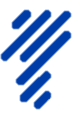 ADRES STRONY INTERNETOWEJ, NA KTÓREJ UDOSTĘPNIANE BĘDĄ ZMIANY I WYJAŚNIENIA TREŚCI SWZ ORAZ INNE DOKUMENTY ZAMÓWIENIA BEZPOŚREDNIO ZWIĄZANE Z POSTĘPOWANIEM O UDZIELENIE ZAMÓWIENIAOPIS PRZEDMIOTU ZAMÓWIENIALp.Nazwailość1Terminal wjazdowy12Terminal wyjazdowy13Kasa automatyczna z wiatą14Stacja interkomowa (stanowisko nadzoru)15Serwer z oprogramowaniem zarządzającym systemu parkingowego - licencja bezterminowa16Walidator on-line1OZNACZENIE PRZEDMIOTU ZAMÓWIENIA WEDŁUG KODU CPVTERMIN WYKONANIA ZAMÓWIENIAINFORMACJA O WARUNKACH UDZIAŁU W POSTĘPOWANIU O UDZIELENIE ZAMÓWIENIAINFORMACJE O ŚRODKACH KOMUNIKACJI ELEKTRONICZNEJ, PRZY UŻYCIU KTÓRYCH ZAMAWIAJĄCY BĘDZIE KOMUNIKOWAŁ SIĘ Z WYKONAWCAMI, ORAZ INFORMACJE O WYMAGANIACH TECHNICZNYCH I ORGANIZACYJNYCH SPORZĄDZANIA, WYSYŁANIA I ODBIERANIA KORESPONDENCJI ELEKTRONICZNEJWSKAZANIE OSÓB UPRAWNIONYCH DO KOMUNIKOWANIA SIĘ Z WYKONAWCAMIOPIS SPOSOBU PRZYGOTOWANIA i TERMIN ZŁOŻENIA OFERTY11.SPOSÓB ORAZ TERMIN SKŁADANIA OFERT12.TERMIN OTWARCIA OFERT13.SPOSÓB OBLICZENIA CENY14.OPIS KRYTERIÓW OCENY OFERT WRAZ Z PODANIEM WAG TYCH KRYTERIÓW I SPOSOBU OCENY OFERT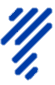 L.p.KryteriumWaga kryterium w ocenie ofert1.Cena80%2.Okres gwarancji i rękojmi na wykonany przedmiot umowy20%RazemRazem100%L.p.KryteriumZnaczenieprocentowekryteriumMaksymalna ilość punktów jakie może otrzymać oferta za dane kryterium1Cena bruttoLiczba punktów = Cn/Cb  x 80gdzie: - Cn – najniższa cena spośród wszystkich ofert nie odrzuconych - Cb – cena oferty badanej - 80 wskaźnik stały80%80 pkt2Okres udzielonej gwarancji jakości i rękojmi na wykonanie przedmiotu zamówieniaZa udzielenie gwarancji na okres:36 miesięcy, Wykonawca otrzyma – 0 pkt.48 miesiące, Wykonawca otrzyma – 10 pkt.60 miesięcy, Wykonawca otrzyma – 20 pkt.20%20 pkt15.INFORMACJE O FORMALNOŚCIACH, JAKIE MUSZĄ ZOSTAĆ DOPEŁNIONE PO WYBORZE OFERTY W CELU ZAWARCIA UMOWY W SPRAWIE ZAMÓWIENIA PUBLICZNEGO PROJEKTOWANE POSTANOWIENIA UMOWY 17. INFORMACJE DOTYCZĄCE OBOWIĄZKÓW PRZEWIDZIANYCH W ART. 13 LUB ART. 14 RODO18. INFORMACJE DODATKOWE ZAŁĄCZNIKI DO SWZ